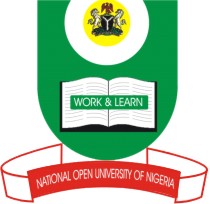 NATIONAL OPEN UNIVERSITY OF NIGERIA14/16 AHMADU BELLO WAY, VICTORIA ISLAND, LAGOSSCHOOL OF SCIENCE AND TECHNOLOGYJUNE/JULY EXAMINATIONCOURSE CODE:     NSS302COURSE TITLE:    Nutrition in Health and Disease (2 Units)     TIME ALLOWED:  2 hoursINSTRUCTION:    Read the questions carefully. You have six questions to answer four. All questions carry    equal marks (17 ½ %) eachQUESTION 1    a.      Define Exclusive breast feeding?                                                                        (5marks)    b.     What is weaning?                                                                                                 (6 ½ marks)    c.     List the objectives of a diabetic diet.                                                                   (6marks)QUESTION 2     a. Define food.                                                                                                             (4 ½ marks)     b. What are the differences between breast milk and baby milk sold in the market?   (8 marks)     c. What is a Nutritional disease?                                                                                  (5 marks)QUESTION 3a. What is another name for PCM?                                                                             (1 mark)b. Discuss the two types of PCM.                                                                              (12 marks)c. Explain the nutritional “Disease of Affluence” in Nigeria?                                    (4 ½ marks)QUESTION 4 In tabular form, compare the nutrient content of colostrums, cow and human milk and quote your     reference.                                                                                                                 (17 ½ marks)QUESTION 5	Write short notes on the following:                                                                                 (17 ½ marks)Hypervitaminosis A	Hypervitaminosis C	Hemosiderosis	 Hypercarotenosis?  QUESTION 6List all the food nutrients we have.                                                                    (6marks) List the differences between food and alcohol?                                                  (5marks)  List the major food nutrients                                                                              (51/2 marks)